Madrid Protocol Concerning the International Registration of MarksNotification under Rules 27ter(2)(b) and 40(6) of the Common Regulations:  Syrian Arab RepublicThe Government of the Syrian Arab Republic has notified the Director General of the World Intellectual Property Organization (WIPO) in accordance with Rules 27ter(2)(b) and 40(6) of the Common Regulations under the Madrid Agreement Concerning the International Registration of Marks and the Protocol Relating to that Agreement (the Common Regulations). According to the said notification:Rule 27bis(1) of the Common Regulations, providing for the possibility to file a request for division, is not compatible with the law of the Syrian Arab Republic and does not apply in respect of the Syrian Arab Republic;  and,the law of the Syrian Arab Republic does not provide for the merger of registrations of a mark.  As a result, the Office of the Syrian Arab Republic will not present to the International Bureau of WIPO requests for the division of an international registration under Rule 27bis(1) nor requests for the merger of international registrations resulting from division under Rule 27ter(2)(a).  November 1, 2019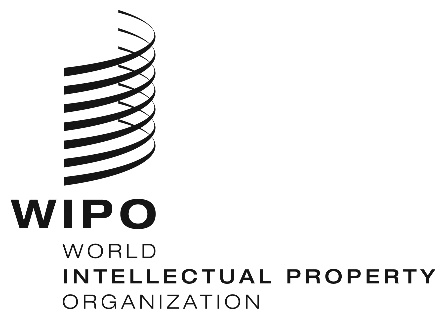 INFORMATION NOTICE NO. 60/2019  INFORMATION NOTICE NO. 60/2019  INFORMATION NOTICE NO. 60/2019  